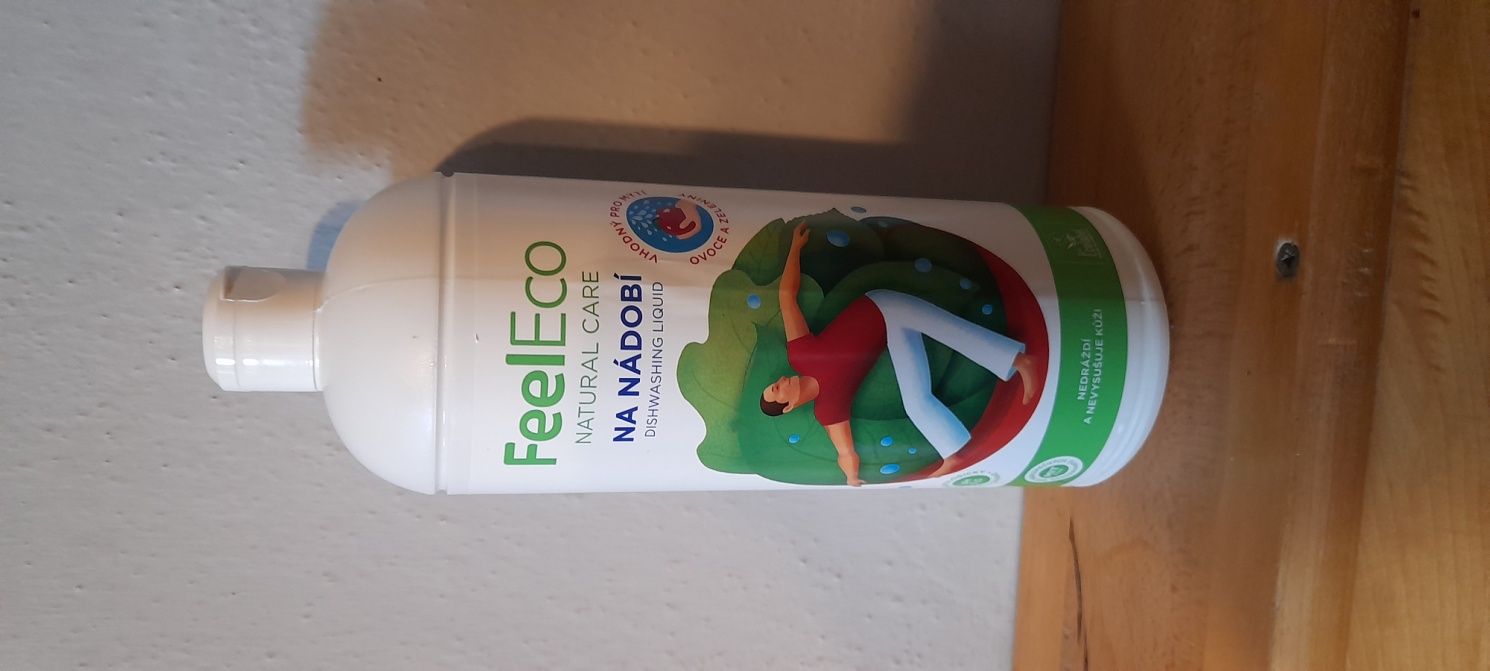 BIO PROSTŘEDEK NA NÁDOBÍ:  Feel EcoPostředek používáme na ruční mytí nádobí a jsme s ním  velice spokojeni. Stačí dávkovat po kapkách a je možné s tímto prostředkem také oplachovat a mýt zeleninu i ovoce. 